Приложение 14к распоряжению управления образования Администрации ЯМРот 07.09.2023 № 128Муниципальная предметно-методическая комиссияшкольного этапа Всероссийской олимпиады школьниковпо французскому языкуТребования к организации и проведению школьного этапа Всероссийской олимпиады школьников в 2023/2024 учебном году по французскому языкуЯрославский МР2023ВведениеНастоящие методические рекомендации предназначены для организаторов и разработчиков олимпиадных заданий школьного этапа Всероссийской олимпиады школьников по французскому языку в Ярославском муниципальном районе. Школьный этап Всероссийской олимпиады школьников по французскому языку в Ярославском муниципальном районе проводится в соответствии с такими нормативно – правовыми актами, как:- Приказ Министерства просвещения Российской Федерации от 27.11.2020 года № 678 «Об утверждении Порядка проведения всероссийской олимпиады школьников»;- Постановление Главного государственного санитарного врача РФ от 30.06.2020 №16 «Об утверждении санитарно – эпидемиологических правил СП 3.1/2.4. 3598 – 20 «Санитарно – эпидемиологические требования к устройству, содержанию и организации работы образовательных организаций и других объектов социальной инфраструктуры для детей и молодежи в условиях распространения новой коронавирусной инфекции (COVID – 19)»- Распоряжение управления образования Администрации Ярославского муниципального района от 31.08.2023 года № 121 «Об организации и проведении школьного этапа всероссийской олимпиады школьников в 2023-2024 учебном году»;- Приложение № 1 к Распоряжению управления образования Администрации Ярославского муниципального района от 07.09.2023 года № 128 «Об утверждении организационно-технологической модели и требований проведения школьного этапа всероссийской олимпиады школьников в 2023-2024 учебном году».Основные положенияШкольный этап Всероссийской олимпиады школьников по французском языку проводится в один теоретический письменный тур по разработанным муниципальными предметно-методическими комиссиями олимпиады заданиям, основанным на содержании образовательных программ основного общего и среднего (полного) общего образования углублённого уровня и соответствующей направленности (профиля).Срок проведения школьного этапа –  с 05 сентября по 31 октября 2023 года.В организационно-технологической модели проведения школьного этапа всероссийской олимпиады школьников в 2023-2024 учебном году в Ярославском муниципальном районе (приложение №1 к Распоряжению управления образования Администрации Ярославского муниципального района от 07.09.2023 года № 128 «Об утверждении организационно-технологической модели и требований проведения школьного этапа всероссийской олимпиады школьников в 2023-2024 учебном году») указаны функции оргкомитета и жюри, основные положения по форме и порядку проведения соревновательного тура, порядок рассмотрения апелляций по результатам проверки жюри.Порядок проведения школьного этапа Олимпиады по немецкому языку в ЯМРШкольный этап Всероссийской олимпиады школьников по французском языку проводится среди обучающихся 5, 6, 7, 8, 9, 10, 11 классов. Участие в школьном этапе является добровольным, к выполнению заданий допускается любой школьник с 5-11 класс независимо от оценки по предмету. Квоты на участие в школьном этапе Олимпиады не устанавливаются.Все участники школьного этапа Олимпиады по французском языку проходят в обязательном порядке процедуру регистрации. Организаторы заполняют таблицу по форме: Фамилия Имя Отчество обучающегося, класс, ОУ, педагог – наставник, по возможности указывают шифр. Далее сообщают учащемуся номер аудитории, в которой будет проходить школьный этап олимпиады. Соревнования проходят в один тур в аудиториях, оборудованных столами и стульями. В проведении тура участвуют представители оргкомитета, ассистенты.На дверях аудиторий (классов) прикрепляются таблички с указанием возрастной группы, например: «5-6 класс», «7-8 класс» , «9-11 класс» и тому подобное. В аудиториях обучающиеся размещаются по одному за столом.Далее в процессе олимпиады действия ассистента регламентированы приложением № 6 к распоряжению от 31.08.2023 года № 121 Управления образования Администрации ЯМР.При необходимости заполненные бланки шифруются оргкомитетом. Для этого в графу «Шифр» в верхнем левом углу бланков отвечающий за конфиденциальность член оргкомитета вписывает дважды один и тот же уникальный шифр (комбинацию цифр и/или букв, например: 9-06, где 9 – номер класса, 06 – порядковый номер работы). Затем верхняя часть бланков с информацией об учащихся (фамилия, имя) и с шифром отрезается и помещается в конверт. Оставшаяся часть бланка (только с шифрами) отдаётся на проверку. Конверт опечатывается подписями не менее трёх членов оргкомитета, пересекающих линию склеивания на клапане, и хранится до момента проверки всех работ. При проверке необходимо соблюдать разработанные критерии оценивания, запрещается ставить баллы «за старание» и тому подобное.После проверки ответов и выставления баллов в итоговую оценочную ведомость, работы дешифруются – устанавливается соответствие шифра тому или иному учащемуся путём сопоставления шифров на бланках с шифрами на отрезных корешках. Результаты выполнения конкурсного задания (количество баллов) заносятся в таблицу с фамилиями участников (приложение № 7 к распоряжению от 31.08.2023 года № 121 Управления образования Администрации ЯМР) и отправляются в Управление образования Администрации ЯМР по адресу: adm.yamr.o.a.zhuravleva@mail.ru, где составляется рейтинг участников с выставленными баллами и вместе с протоколами выставляется на сайт Управления образования ЯМР https://yamr.edu.yar.ru .Разработка заданий и формирование комплектов заданийПри подготовке олимпиадных заданий для школьного этапа формируется 3 пакета заданий (для 5-6, 7-8 и 9-11 классов). Каждый пакет заданий должен включать:Текст заданий по четырем конкурсам,Лист ответов участника (для письменных конкурсов),Ответы (ключи) к заданиям,Аудиозапись для конкурса понимания устной речи,Скрипт (текст) аудиозаписи,Критерии оценивания конкурсов и схему подсчета баллов.На проведение школьного этапа олимпиады по французскому языку отводится  для 5-6 класса – 120 минут, 7-8 класса – 120 минут, 9-11 класса – 120 минут.Для каждой из указанных выше параллелей разрабатываются комплекты заданий, которые включают в себя 4 части: аудирование, чтение, лексико-грамматический тест, письменная речь.Максимальное количество баллов в возрастной параллели 5-6 классы - 60 баллов,  7-8 классы  и  9-11 класс – 50 баллов.Перечень материально-технического обеспечения для выполнения олимпиадных заданийДля проведения конкурсных мероприятий требуются аудитории. Для этого целесообразно использовать школьные кабинеты, обстановка которых привычна участникам и настраивает их на работу. Расчет числа аудиторий необходимо вести, ориентируясь на число участников и число посадочных мест в аудиториях. Каждому участнику должен быть предоставлен отдельный стол или парта. Участники разных возрастных групп должны выполнять задания конкурса в разных аудиториях. В каждой аудитории в течение всего периода работы должен находиться наблюдатель, назначаемый Оргкомитетом олимпиады (п.1 пп. 1.10 Порядка проведения школьного и муниципального этапов Всероссийской олимпиады школьников в Ярославском муниципальном районе).Аудитории должны быть хорошо проветриваемы и освещены. В каждой аудитории должно быть не менее половины пачки бумаги формата А4 для черновиков и шариковые ручки синего цвета не менее 10 штук. Для работы жюри выделяют отдельное помещение, оснащенное столами, стульями и телефоном. Это может быть учительская или преподавательская комната, оборудованное удобной мебелью, сейфом для хранения работ участников и техническими средствами (двумя-тремя компьютерами с выходом в Интернет, принтером, ксероксом), канцелярскими товарами (цветные маркеры, бумага – 3–4 пачки, маркеры, степлеры, ручки, карандаши и т.д.), калькуляторами (не меньше 10 штук) в течение всей Олимпиады.Для тиражирования заданий необходимо иметь:- белую бумагу формата А4 (исходя из расчета не менее 13 листов белой бумаги формата А4 на каждого участника (тексты заданий + бланки ответов);- компьютер и принтер;- множительную технику.Кроме тиражирования олимпиадных заданий и бланков ответов, Оргкомитет олимпиады ведёт всю документацию, к которой относятся документы, которые участники представляют на олимпиаду. Это - списки участников, бланки ответов на олимпиадные задания, итоговые протоколы и документы, которые вручаются победителями призёрам олимпиады. Эти документы удостоверяют, фиксируют факт достижения наивысших результатов. К таким документам относят дипломы, грамоты, благодарности, свидетельства и сертификаты.Место, где проводится Олимпиада, должно быть оборудовано всем необходимым медицинский пункт с дежурным врачом, присутствие которого должно быть обеспечено на всё время проведения Олимпиады.Для проведения письменных конкурсов требуются аудитории для рассадки участников. Участники должны сидеть по одному за партой и находиться на таком расстоянии друг от друга, чтобы не видеть работу соседа.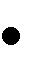  Во всех «рабочих» аудиториях должны быть часы, поскольку выполнение тестов требует контроля за временем. В каждой аудитории должен быть компьютер и динамики (колонки) для прослушивания. В аудитории должна быть обеспечена хорошая акустика. Задание конкурса понимания устного текста записывается в формате MP3 (аудиофайл). В каждой аудитории, где проводится конкурс, на рабочем столе компьютера должен быть необходимый файл с записью задания. Звук должен транслироваться через динамики. Для проведения лексико-грамматического теста и конкурса письменной речи не требуется специальных технических средств.Помимо необходимого количества комплектов заданий и листов ответов, в аудитории должны быть запасные ручки, запасные комплекты заданий и запасные листы ответов. Для конкурса письменной речи необходима бумага для черновиков.Перечень справочных материалов, средств связи и электронно-вычислительной техники, разрешенных к использованиюУчастникам Олимпиады запрещается использовать при выполнении заданий любые справочные материалы, атласы, словари, электронные средства связи, электронные книги и иное техническое оборудование. Если во время проведения теоретического тура конкурсант будет замечен с мобильным телефоном, планшетом, учебной и справочной литературой и т.д., то он должен быть дисквалифицирован.Критерии и методика оценивания олимпиадных заданийПроверка работ школьного этапа ВсОШ по французскому языку производится индивидуально: каждая работа проверяется в обязательном порядке двумя экспертами, которые работают независимо друг от друга (никаких пометок на работах не допускается), каждый эксперт заносит свои оценки в свой протокол оценивания; если расхождение в оценках экспертов не превышает двух баллов, то выставляется средний балл.	Например, если первый член жюри ставит 9 баллов, а второй 8 баллов, выставляется итоговая оценка в 9 баллов; если первый эксперт ставит 9 балов, а второй 7 баллов, выставляется итоговая оценка в 8 баллов.В сложных случаях (при расхождении оценок членов жюри в 3 балла) письменная работа перепроверяется третьим членом жюри из числа наиболее опытных экспертов. Оценка третьего эксперта является окончательной и заносится в итоговую ведомость (при условии, что оценка третьего эксперта отличается от оценки предыдущих экспертов не более, чем на три балла).При расхождении оценок двух членов жюри в четыре и более баллов или при расхождении оценки третьего эксперта с оценками предыдущих экспертов в четыре и более баллов работа проверяется комиссией. Комиссия формируется председателем жюри. В комиссию должны войти председатель жюри и все эксперты, принимавшие участие в проверке данной работы. Решение об итоговой оценке работы принимает председатель жюри.